PETER                Mmmhgg,3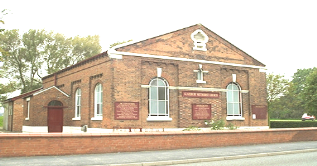 33 REVEREND KATHARINE BLAND   			  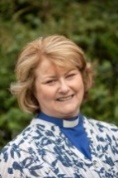 SUNDAY, 10 DECEMBER 2023 –Second Sunday in Advent – Isaiah 40: 1-11; Psalm 85: 1-2;8-13; 2 Peter 3: 8-15a and Mark 1:1-8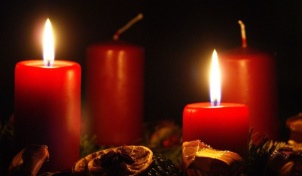 2 Peter 3: 8-15a - ‘The Day of the Lord’8 But do not forget this one thing, dear friends: With the Lord a day is like a thousand years, and a thousand years are like a day. 9 The Lord is not slow in keeping his promise, as some understand slowness. Instead he is patient with you, not wanting anyone to perish, but everyone to come to repentance.  10 But the day of the Lord will come like a thief. The heavens will disappear with a roar; the elements will be destroyed by fire, and the earth and everything done in it will be laid bare.[a]11 Since everything will be destroyed in this way, what kind of people ought you to be? You ought to live holy and godly lives 12 as you look forward to the day of God and speed its coming.[b] That day will bring about the destruction of the heavens by fire, and the elements will melt in the heat. 13 But in keeping with his promise we are looking forward to a new heaven and a new earth, where righteousness dwells.14 So then, dear friends, since you are looking forward to this, make every effort to be found spotless, blameless and at peace with him. 15 Bear in mind that our Lord’s patience means salvation, just as our dear brother Paul also wrote you with the wisdom that God gave him. +++++++++++++HELP REQUIRED - The next Representative Synod will be taking place in our Circuit on Saturday, 20 April 2024 at Bedford Methodist Church. We will need volnteers to help in a number of roles -  setting up, preparing hot drinks, car park stewards directing traffic from the main road etc. Unfortunately, this weekend clashes with the MWiB Weekend Away so a numbr of people from Bedford are unable to help out.  If you would be able to volunteer, we would be incredibly grateful. Please could you let me know so that we can begin to make arrangements. Many thanks [Thomas Martin]+++++++++++++IF YOU HAVE KINDLY OFFERED TO PROVIDE FLOWERS FOR WHEN THERE IS A SERVICE AT GLAZEBURY COULD YOU PLEASE GIVE YOUR DONATION TO BRENDA. THE FLOWER ROTA LIST IS BELOW.  IF YOU FEEL YOU DO NOT WANT TO CONTRIBUTE AS IT STANDS AT THE MOMENT, PLEASE LET ME KNOW.  [Christine]FLOWER ROTA –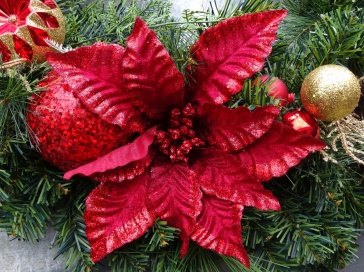 DECEMBER 2023 – JANUARY 2024+++++++++++++GLAZEBURY , CULCHETH AND CIRCUIT DATES FOR YOUR DIARYGLAZEBURY NEWS/DATES –18.30 Praise – No more 18:30 Praise services until the New Year.Saturday Lunches – ‘Christmas style Lunch’ – CANCELLED.The Rockets – following the success of their last performance – the Rockets are doing another Music Night on Friday, 15 December – tickets from Janet and Alan Crozier.++++++++++++++CULCHETH NEWS/DATES – Monday - Prayers and Coffee - Prayers at 10am and Open Doors Coffee 10.30 till 12 mid-day, will continue every Monday during August. All welcome. Jane Bushby. Saturday Coffee Shop The Coffee We have a lovely group who enjoy coming for a brew and a tea cake with good fellowship. They would love to welcome more people joining them. Do please come and bring family and friends. David Ogilvy TakeTime Together Meditations - The next Taketime Together Meditation will be next Sunday 24 September from 7.30-8.30pm at Culcheth Methodist Church and then on alternate Sunday evenings from then on.CIRCUIT DATESTuesday, 12 December – 10.30am Chroistmas Coffee Morning – Astley and Tyldesley.Wednesday, 13 December - 3.30pm – Christingle – Bedford.SERVICES AT GLAZEBURY METHODIST AND CULCHETH METHODIST++++++++++++++PRAYERS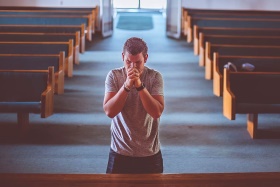 Please CONTINUE TO REMEMBER IN YOUR PRAYERS -Dawn Cavanagh and her family. For all those innocent people in Palestine and Israel.For the homeless especially at this time of year.For those in pain waiting for crucial operations.For all those we know who need our prayers who perhaps do not want to be named.For our country, no matter what your politics are.  Wednesday 20th October2021                   10:00am - 1:00pmHarwood Methodist ChurchBolton, BL2 3HX               Guest speaker:  Revd Paul Martin Conversation, commissioning and communion          ALL WELCOME - Please bring a packed lunch,D.                         - drinks will be provideMWiB – District Day – 20th October 4?7&4&8:&2"</"""=/""&+&44)2!+V&%8&&'E&&>78,&&&&&&%4&&:'>%%%>,&&&&8&&4&&&&'>8&&A&&&8%&:&%'*))&B%C&8&%&%&&&%&&&%&&&%&&'F@%8W&&.'*%&'(&,&+B>&C2#$%&'Methodist Women in BritainDistrict Day.  Wednesday 20th October2021                   10:00am - 1:00pmHarwood Methodist ChurchBolton, BL2 3HX               Guest speaker:  Revd Paul Martin Conversation, commissioning and communion          ALL WELCOME - Please bring a packed lunch,D.                         - drinks will be provideMWiB – District Day – 20th October 4?7&4&8:&2"</"""=/""&+&44)2!+V&%8&&'E&&>78,&&&&&&%4&&:'>%%%>,&&&&8&&4&&&&'>8&&A&&&8%&:&%'*))&B%C&8&%&%&&&%&&&%&&&%&&'F@%8W&&.'*%&DATENAME10 DecemberRobert Graham17 December (evening)Brenda Dodd25 DecemberDelia Caswell31 DecemberCircuit Service2024 – 7 JanuaryAt Culcheth14 JanuaryFiona and John Martin21 JanuaryAt Culcheth28 JanuarySylvia WilkinsonCOFFEE MORNINGS WILL NOW BE HELD ON 2ND AND 4TH TUESDAYS IN THE MONTH.  10.00AM – 12NOON. PLEASE NOTE.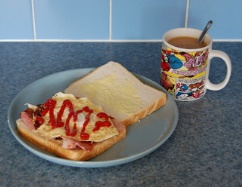 The next MEN’S BREAKFAST is on Saturday, 9 December 2023 at the usual time.  NOTE – change of date.DatePreacherSteward/sFlowers202310 DecemberLocal Arrangement (Breakfast Church)Janet Crozier and John MartinRobert Graham17 Decemberam – Alan Eaves at Culcheth6pm – Carol Service at GBlazeburyChristine Taylor and Delia CaswellBrenda Dodd24 Decemberam – no service7.30pm – Rev Katharine Bland (HC) at CulchethN/AN/A25 DecemberRev Katharine Bland at GlazeburyJohn Martin and Delia CaswellDelia Caswell31 DecemberCircuit Service at BedfordN/AN/A